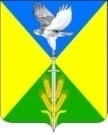 Совет Вольненского сельского поселенияУспенского районаРЕШЕНИЕот 28.09.2016 год						               № 110с. ВольноеО внесении изменений и дополнений в решение Совета Вольненского сельского поселения Успенского района от 10.12.2015г. №72 «О бюджете Вольненского сельского поселенияУспенского района на 2016 год»	Совет Вольненского сельского поселения Успенского района,  р е ш и л:  1.Внести в решение Совета Вольненского сельского поселения Успенского района от 10 декабря 2015г. № 72 «О бюджете Вольненского сельского поселения     Успенского района на 2016 год» (далее – решение)  следующие изменения и дополнения:       1) Пункт 1 решения изложить в новой редакции:	«1. Утвердить основные характеристики бюджета Вольненского сельского поселения Успенского района (далее местный бюджет) на 2016 год:	1) общий объем доходов в сумме 18803,0 тыс. рублей;	2) общий объем расходов в сумме 25777,5 тыс. рублей;	3) верхний предел муниципального внутреннего долга Вольненского сельского поселения Успенского района на 1 января 2017 года в сумме 0,0 тыс. рублей, в том числе верхний предел долга по муниципальным гарантиям в  сумме 0,0 тыс. рублей;	4) дефицит местного бюджета в сумме 6974,5 тыс. рублей.»	3) Приложение №5 «Распределение бюджетных ассигнований местного  бюджета по разделам и подразделам классификации расходов бюджета на 2016 год» изложить в новой редакции:	4) Приложение 6 «Ведомственная структура расходов местного бюджета на 2016 год» изложить в новой редакции:	5) Приложение 7 «Источники финансирования дефицита местного бюджета, перечень статей и видов источников финансирования дефицита местного бюджета на 2016 год» изложить в новой редакции: 	6) Приложение №11 «Перечень муниципальных  программ Вольненского сельского поселения, предусмотренных к финансированию из местного бюджета  в 2016 году» изложить в новой редакции:	2. Обнародовать настоящее Решение в соответствии с Уставом Вольненского сельского поселения Успенского района. 	3. Настоящее Решение вступает в силу на следующий день после дня его официального обнародования.Глава Вольненского сельского поселения Успенского района                                   				  С. М. Багдасарян              2)Приложение №3 «Объем поступлений доходов в местный бюджет по кодам видов (подвидов) доходов и классификации  операций сектора государственного управления, относящихся к доходам бюджетов, на 2016 год» изложить в новой редакции:              2)Приложение №3 «Объем поступлений доходов в местный бюджет по кодам видов (подвидов) доходов и классификации  операций сектора государственного управления, относящихся к доходам бюджетов, на 2016 год» изложить в новой редакции:              2)Приложение №3 «Объем поступлений доходов в местный бюджет по кодам видов (подвидов) доходов и классификации  операций сектора государственного управления, относящихся к доходам бюджетов, на 2016 год» изложить в новой редакции:тыс.руб.КодНаименование  доходовПлан на 2016 год1 00 00000 00 0000 000Доходы11679,81 01 02000 01 0000 110         Налог на доходы физических лиц *2900,01 03 02230 01 0000 1101 03 02240 01 0000 1101 03 02250 01 0000 1101 03 02260 01 0000 110Доходы от уплаты акцизов на нефтепродукты, подлежащие распределению между бюджетами субъектов Российской Федерации и местными бюджетами с учетом установленных дифференцированных нормативов отчислений в местные бюджеты*3154,81 05 03000 01 0000 110 Единый сельскохозяйственный налог *31,11 06 01030 10 0000 110      Налог на имущество физических лиц, взимаемый по ставкам, применяемым  к объектам налогообложения, расположенным в границах поселений*1900,01 06 06000 00 0000 110Земельный налог*3300,91 11 05035 10 0000 120Доходы от сдачи в аренду имущества, находящегося в оперативном управлении органов управления поселений и созданных ими учреждений (за исключением имуущества муниципальных бюджетных и автономных учреждений)*383,001 13 02995 10 0000 130Прочие  доходы  от  компенсации затрат бюджетов поселений *                                   10,002 00 00000 00 0000 000Безвозмездные поступления7123,22 02 01001 10 0000 151Дотации бюджетам поселений на выравнивание уровня бюджетной обеспеченности* 5502,82 02 29999 10 0000 151Прочие субсидии бюджетам поселений1376,12 02 03015 10 0000 151Субвенции бюджетам поселений на осуществление  первичного воинского учета на территориях, где отсутствуют военные комиссариаты190,42 02 03024 10 0000 151Субвенции бюджетам поселений на выполнение передаваемых полномочий субъектов Российской Федерации3,82 02 04999 10 0000 151Прочие межбюджетные трансферты, передаваемые бюджета м поселений300,02 18 05010 10 0000 151Доходы бюджетов сельских поселений от возврата остатков субсидий, субвенций  и иных межбюджетный трансфертов, имеющих целевое назначение,  прошлых лет из  бюджетов муниципальных районов 0,2219 05000 10 0000 151Возврат остатков субсидий, субвенций и иных межбюджетных трансфертов, имеющих целевое назначение, прошлых лет из бюджетов сельских поселений-250,1Всего доходов18803,0		№ п/пКод бюджетной классификацииНаименованиеСумма, тыс. руб.Всего расходов25777,5в том числе:1.0100Общегосударственные вопросы8045,50102Функционирование высшего должностного лица субъекта Российской Федерации и органа местного самоуправления701,20104Функционирование Правительства Российской Федерации, высших органов исполнительной власти субъектов Российской Федерации, местных администраций4437,10106Обеспечение деятельности финансовых, налоговых и таможенных органов и органов финансового  (финансово - бюджетного) надзора59,50111Резервные фонды 40,00113Другие общегосударственные вопросы2807,720200Национальная оборона190,40203Мобилизационная и вневойсковая подготовка190,43.0300Национальная безопасность и правоохранительная деятельность131,20309Защита населения и территории от чрезвычайных ситуаций природного и техногенного характера, гражданская оборона10,00314Другие вопросы в области национальной безопасности и правоохранительной деятельности121,24.0400 Национальная экономика4396,40409Дорожное хозяйство (дорожные фонды)4243,90412Другие вопросы  в области национальной экономики161,55.0500Жилищно-коммунальное хозяйство5879,10502Коммунальное хозяйство3353,70503Благоустройство2525,46.0700Образование242,10707Молодежная политика и оздоровление детей242,17.0800Культура и кинематография 6806,00801Культура6806,08.1100Физическая культура и спорт86,81105Другие вопросы в области физической культуры и спорта86,8№ п/пНаименованиеВед омс твоРЗПРКЦСРКВРГодовое бюдж. назначе ние, тыс.руб12345678,0Всего расходов25777,5Совет Вольненского сельского поселения Успенского райолна 99159,5Общегосударственные вопросы9910159,5Обеспечение деятельности финансовых, налоговых и таможенных органов и органов финансового (финансово-бюджетного) надзора991010659,5Составление и рассмотрение проекта бюджета поселения, утверждение и исполнение бюджета поселения, осуществление контроля за его исполнением, составление и утверждение отчета об исполнении бюджета поселения991010656 0 00 0000059,5Осуществление внешнего финансового контроля в сельских поселениях991010656 1 00 0000059,5Расходы на обеспечение функций муниципальных органов991010656 1 00 0019059,5Иные межбюджетные трансферты991010656 1 00 0019054059,51.Администрация Вольненского сельского поселения  Успенского района99225718,0Общегосударственные вопросы992017966,0Функционирование высшего должностного лица субъекта Российской Федерации и муниципального образования9920102701,2Функционирование высшего должностного лица субъекта Российской Федерации и муниципального образования9920102701,2Руководство и управление в сфере установленных функций органов местного самоуправления992010250 0 00 00000701,2Обеспечение деятельности главы муниципального образования Вольненское сельское поселение Успенского района992010250 1 00 00000701,2Расходы на обеспечение функций муниципальных органов992010250 1 00 00190701,2Расходы на выплату персоналу муниципальных органов992010250 1 00 00190120701,2Функционирование Правительства Российской Федерации, высших органов исполнительной власти субъектов Российской федерации, местных администраций99201044437,1Обеспечение деятельности администрации муниципального образования992010452 0 00 000004437,1Обеспечение функционирования администрации 992010452 1 00 000004433,3Расходы на обеспечения функций муниципальных органов992010452 1 00 001904433,3Расходы на выплату персоналу муниципальных органов992010452 1 00 001901203392,2Иные закупки товаров, работ и услуг для обеспечения муниципальных нужд992010452 1 00 00190240927,3Уплата налогов, сборов и иных платежей992010452 1 00 00190850113,8Осуществление отдельных полномочий Российской Федерации и государственных полномочий Краснодарского края992010452 2 00 000003,8Осуществление отдельных государственных полномочий по образованию и организации деятельности административных комиссий992010452 2 00 601903,8Иные закупки товаров, работ и услуг для обеспечения муниципальных нужд992010452 2 00 601902403,8Резервные фонды992011140,0Обеспечение деятельности администрации  муниципальго образования992011152 0 00 0000040,0Фтинансовое обеспечение непредвиденных расходов992011152 3 00 0000040,0Резервный фонд администрации муниципального образования992011152 3 00 1049040,0Резервные средства992011152 3 00 1049087040,0Другие общегосударственные вопросы99201132807,7Обеспечение деятельности администрации муниципального образования992011352 0 00 000002807,7Обеспечение деятельности муниципальных учреждений992011352 5 00 000002197,2Расходы на обеспечение деятельности (оказание услуг) муниципальных учреждений992011352 5 00 005902197,2Расходы на выплату персоналу казенных учреждений992011352 5 00 005901101906,0Иные закупки товаров, работ и услуг для обеспечения муниципальных нужд992011352 5 00 00590240282,2Уплата налогов, сборов и иных платежей992011352 5 00 005908509,0Реализация иных функций, связанных с муниципальным управлением992011352 6 00 00000284,5Информационное освещение деятельности органов местного самоуправления992011352 6 01 00000200,5Иные расходы муниципального образования992011352 6 01 00001200,5Иные закупки товаров, работ и услуг для обеспечения муниципальных нужд992011352 6 01 00001240200,5Управление государственным и муниципальным имуществом, связанное с оценкой недвижимости, признинием прав и регулированием отношений по государственноий и муниципальной собственности992011352 6 02 0000084,0Иные расходы муниципального образования992011352 6 02 0000184,0Иные закупки товаров, работ и услуг для обеспечения муниципальных нужд992011352 6 02 0000124084,0Прочие расходы муниципального образования 9920113                                     52 7 00 00000326,0Формирование и размещение муниципального заказа для муниципальных нужд992011352 7 01 00000243,9Расходы на обеспечение деятельности (оказание услуг) муниципальных учреждений992011352 7 01 00590243,9Иные межбюджетные трансферты992011352 7 01 00590540243,9Муниципальная программа по реализации развития территориального общественного самоуправления  в Вольненского сельского поселения Успенского района на 2016 год992011352 7 03 0000072,1Реализация мероприятий программы992011352 7 03 0000572,1Иные закупки товаров, работ и услуг для обеспечения муниципальных нужд992011352 7 03 0000524072,1Выполнение других обязательств муниципального образования992011352 7 05 0000010,0Иные расходы муниципального образования992011352 7 05 0000110,0Иные закупки товаров, работ и услуг для обеспечения муниципальных нужд992011352 7 05 0000124010,02.Национальная оборона99202190,4Мобилизационная и вневойсковая подготовка9920203190,4Обеспечение деятельности администрации муниципального образования 992020352 0 00 00000190,4Осуществление отдельных полномочий Российской Федерации и государственных полномочий Краснодарского края992020352 2 00 00000190,4Осуществление первичного воинского учета на территориях, где отсутствуют военные комиссары992020352 2 00 51180190,4Расходы на выплату персоналу муниципальных органов992020352 2 00 51180120184,7Иные закупки товаров, работ и услуг для обеспечения муниципальных нужд992020352 2 00 511802405,73.Национальная безопасность и правоохранительная  деятельность99203131,23.Национальная безопасность и правоохранительная  деятельность99203131,2Защита населения и территории от чрезвычайных ситуаций природного и техногенного характера, гражданская оборона992030910,0Иные вопросы местного значения992030969 0 00 0000010,0Участие в предупреждении и ликвидации последствий чрезвычайных ситуаций в границах поселения992030969 7 00 000005,0Участие в предупреждении и ликвидации последствий чрезвычайных ситуаций в границах поселения992030969 7 00 000005,0Мероприятия по предупреждению и ликвидации чрезвычайных ситуаций, стихийных бедствий и их последствий, выполняемые в рамках специальных решений992030969 7 00 105405,0Мероприятия по предупреждению и ликвидации чрезвычайных ситуаций, стихийных бедствий и их последствий, выполняемые в рамках специальных решений992030969 7 00 105405,0Иные закупки товаров, работ и услуг для обеспечения муниципальных нужд992030969 7 00 105402405,0Иные закупки товаров, работ и услуг для обеспечения муниципальных нужд992030969 7 00 105402405,0Организация и осуществление мероприятий по территориальной обороне и гражданской обороне, защите населения и территории поселения от чрезвычайных ситуаций природного и техногенного характера992030969 Е 00 000005,0Подготовка населения и организаций к действиям в чрезвычайных ситуациях в мирное и военное время992030969 Е 00 105505,0Иные закупки товаров, работ и услуг для обеспечения муниципальных нужд992030969 Е 00 105502405,0Другие вопросы в области национальной безопасности и правоохранительной деятельности9920314121,2Оказание поддержки гражданам и их объединениям, учавствующим в охране общественного порядка, создание условий для деятельности народных дружин992031468 0 00 00000121,2Муниципальная программа "Укрепление правопорядка и усиление борьбы с преступностью на территории Вольненского сельского поселения Успенского района на 2016 год"992031468 1 00 00000121,2Компенсационные выплаты руководителю комиссии по охране правопорядка и  членам комиссии по охране правопорядка 992031468 1 01 0000072,0Реализация мероприятий программы992031468 1 01 0000572,0Иные закупки товаров, работ и услуг для обеспечения муниципальных нужд992031468 1 01 0000524072,0Оплата ГСМ 992031468 1 02 0000049,2Реализация мероприятий программы992031468 1 02 0000549,2Иные закупки товаров, работ и услуг для обеспечения муниципальных нужд992031468 1 02 0000524049,24.Национальная экономика992044396,4Дорожное хозяйство99204094243,9Развитие дорожного хозяйства992040953 0 00 000004243,9Строительство, реконструкция, капитальный ремонт, ремонт и содержание автомобильных дорог общего пользования местного значения992040953 2 00 000004243,9Капитальный ремонт и ремонт автомобильных дорог местного значения, включая проектно-изыскательские работы992040953 2 00 154304243,9Иные закупки товаров, работ и услуг для обеспечения муниципальных нужд992040953 2 00 154302404243,9Другие вопросы в области национальной экономики9920412152,5Обеспечение деятельности администраци муниципального образования992041252 0 00 00000142,5Прочие расходы муниципального образования 992041252 7 00 00000132,6Осуществление строительных работ на территории населенных пунктов992041252 7 02 00000132,6Расходы на обеспечение деятельности (оказание услуг) муниципальных учреждений992041252 7 02 00590132,6Иные межбюджетные трансферты992041252 7 02 00590540132,6Реализация иных функций связанных с муниципальным управлением992041252 6 00 000009,9Формирование сведений на земельные участки992041252 6 04 000009,9Муниципальная программа по формированию сведений на земельные участки, расположенные на территории Вольненского сельского поселения Успенского района на 2016 год992041252 6 04 000059,9Иные закупки товаров, работ и услуг для обеспечения муниципальных нужд992041252 6 04 000052409,9Содействие в развитии сельскохозяйственного производства, создание условий для развития малого и среднего предпринимательства992041266 0 00 0000010,0Развитие субъектов малого и среднего предпринимательства в Вольненском сельском поселении Успенского района 992041266 1 00 0000010,0Муниципальная программа развития субъектов малого и среднего предпринимательствав Вольненском сельском поселении Успенского района  на 2016 год992041266 1 01 0000010,0Реализация мероприятий программы992041266 1 01 0000510,0Иные закупки товаров, работ и услуг для обеспечения муниципальных нужд992041266 1 01 0000524010,05.Жилищно-коммунальное хозяйство992055879,1Коммунальное хозяйство99205023353,7Обеспечение деятельности администраци муниципального образования992050252 0 00 0000028,0Муниципальная  программа «Энергосбережение и повышение энергетической эффективности Вольненского сельского поселения Успенского района» на 2016 год 992050252 8 02 0000028,0Реализация мероприятий программы992050252 8 02 0000528,0Иные закупки товаров, работ и услуг для обеспечения муниципальных нужд992050252 8 02 0000524028,0Иные вопросы местного значения992050269 0 00 000003325,7Организация в границах поселения электро-, тепло-, газо- и водоснабжения населения, водоотведения, снабжения населения топливом в пределах полномочий, установленных законодательством Российской Федерации992050269 1 00 000003463,2Муниципальная  программа «Газификация Вольненского сельского поселения Успенского района» на 2016 год992050269 1 03 00000487,3Реализация мероприятий программы992050269 1 03 00005487,3Иные закупки товаров, работ и услуг для обеспечения муниципальных нужд992050269 1 03 00005240487,3Муниципальная  программа «Развитие водоснабжения Вольненского сельского поселения Успенского района» на 2016 год992050269 1 04 000002512,5Реализация мероприятий программы992050269 1 04 000052512,5Иные закупки товаров, работ и услуг для обеспечения муниципальных нужд992050269 1 04 000052402512,5Муниципальная  программа антикризисных мер в жилищно – коммунальном хозяйстве Вольненского сельского поселения Успенского района на 2016 год 992050269 1 07 00000325,9Реализация мероприятий программы992050269 1 07 00005325,9Иные закупки товаров, работ и услуг для обеспечения муниципальных нужд992050269 1 07 00005240125,9Иные межбюджетные трансферты992050269 1 07 00005540200,0Благоустройство99205032525,4Утверждение правил благоустройства территории поселения, устанавливающих в том числе требования по содержанию зданий (включая жилые дома), сооружений и земельных участков, на которых они расположены, к внешнему виду фасадов и ограждений соответствующих зданий и сооружений, перечень работ по благоустройству и периодичность их выполнения; установление порядка участия собственников зданий (помещений в них) и сооружений в благоустройстве прилегающих территорий; организация благоустройства территории поселения (включая освещение улиц, озеленение территории, установку указателей с наименованиями улиц и номерами домов, размещение и содержание малых архитектурных форм)992050364 0 00 000002459,4Освещение улиц992050364 1 00 000001331,5Уличное освещение992050364 1 01 00000980,5Решение вопросов местного значения992050364 1 01 00002 980,5Иные закупки товаров, работ и услуг для обеспечения муниципальных нужд992050364 1 01 00002240980,5Развитие иреконструкция (ремонт) систем наружного освещения населенных пунктов992050364 1 02 00000351,0Решение вопросов местного значения992050364 1 02 00002351,0Иные закупки товаров, работ и услуг для обеспечения муниципальных нужд992050364 1 02 00002240351,0Прочие мероприятия по благоустройству сельских поселений992050364 5 00 000001127,9Решение вопросов местного значения992050364 5 00 00002827,9Иные закупки товаров, работ и услуг для обеспечения муниципальных нужд992050364 5 00 00002240827,9Поощрение победителей краевого конкурса на звание «Лучший орган территориального общественного самоуправления»992050364 5 00 60170300,0Иные закупки товаров, работ и услуг для обеспечения муниципальных нужд992050364 5 00 60170240300,0Иные вопросы местного значения992050369 0 00 0000066,0Организация сбора и вывоза бытовых отходов и мусора992050369 В 00 0000066,0Решение иных вопросов местного значения992050369 В 00 0000366,0Иные закупки товаров, работ и услуг для обеспечения муниципальных нужд992050369 В 00 0000324066,06.Образование99207242,1Молодежная политика и оздоровление детей9920707242,1Организация и осуществление мероприятий по работе с детьми и молодежью в поселении992070767 0 00 00000242,1Муниципальная программа  «Молодёжь Вольненского сельского поселения Успенского района» на 2016 год992070767 1 00 00000242,1Реализация мероприятий программы992070767 1 00 00005242,1Иные закупки товаров, работ и услуг для обеспечения муниципальных нужд992070767 1 00 00005240182,6Субсидии бюджетным учреждениям992070767 1 00 0000561059,57.Культура и кинематография 992086806,0Культура99208016806,0Создание условий для организации досуга и обеспечения жителей поселения услугами организаций культуры992080161 0 00 000006806,0Совершенствование деятельности учреждений культуры по предоставлению муниципальных услуг992080161 1 00 000005022,9Дома культуры992080161 1 01 000003657,9Расходы на обеспечение деятельности (оказание услуг) государственных учреждений992080161 1 01 005903657,9Субсидии бюджетным учреждениям992080161 1 01 005906103657,9Библиотеки992080161 1 02 000001365,0Расходы на обеспечение деятельности (оказание услуг) государственных учреждений992080161 1 02 005901365,0Субсидии бюджетным учреждениям992080161 1 02 005906101365,0Муниципальная программа «Развитие культуры в  Вольненском сельском поселении Успенского района» на 2016 год992080161 2 00 000001715,1Кадровое обеспечение  в сфере культуры992080161 2 01 000001715,1Поэтапное повышение уровня средней заработной платы работников муниципальных учреждений в сфере культуры до средней заработной платы по Краснодарскому краю992080161 2 01 601201376,1Субсидии бюджетным учреждениям992080161 2 01 601206101376,1Стимулирование работников муниципальных учреждений в сфере культуры992080161 2 01 66030339,0Субсидии бюджетным учреждениям992080161 2 01 66030610339,0Муниципальная программа «Развитие культуры в  Вольненском сельском поселении Успенского района» на 2016 год992080161 5 00 0000068,0Реализация мероприятий программы992080161 5 00 0000568,0Субсидии бюджетным учреждениям992080161 5 00 0000561068,08.Физическая культура и спорт9921186,8Другие вопросы в области физической культуры и спорта992110586,8Обеспечение условий для развития на территории поселения физической культуры, школьного спорта и массового спорта, организация проведения официальных физкультурно-оздоровительных и спортивных мероприятий поселения992110562 0 00 0000086,8Организация проведения спортивных мероприятий992110562 1 00 0000086,8Решение вопросов местного значения992110562 1 00 0000286,8Иные закупки товаров, работ и услуг для обеспечения муниципальных нужд992110562 1 00 0000224086,8«Код бюджетной классификацииНаименование групп, подгрупп, статей, подстатей, элементов, программ, кодов экономической классификации источников внутреннего финансирования дефицита бюджетаСумма, тыс.руб.123992  01 00 00 00 00 0000 000Источники финансирования  дефицита бюджетов – всего 6974,5992 01 05 00 00 00 0000 000Изменение остатков средств на счетах по учету средств бюджета6974,5992 01 05 02 00 00 0000 500Увеличение прочих остатков средств бюджетов -18803,0992 01 05 02 01 10 0000 510Увеличение прочих остатков денежных средств бюджетов поселений-18803,0992 01 05 02 00 00 0000 600Уменьшение прочих остатков денежных средств бюджетов25777,5992 01 05 02 01 10 0000 610Уменьшение прочих остатков денежных средств  бюджетов поселений25777,5»Код бюджетной классификацииНаименование программыСумма (тыс. рублей)Код бюджетной классификацииНаименование программыСумма (тыс. рублей)Код бюджетной классификацииНаименование программыСумма (тыс. рублей)Муниципальные  программы поселения – всего 4216,068 1 01 0000568 1 02 00005Муниципальная  программа «Укрепление правопорядка и усиление борьбы с преступностью на территории Вольненского сельского поселения Успенского района» на 2016 год72,049,252 8 02 00005 Муниципальная  программа «Энергосбережение и повышение энергетической эффективности Вольненского сельского поселения Успенского района» на 2016 год28,069 1 07 00005Муниципальная  программа антикризисных мер в жилищно – коммунальном хозяйстве Вольненского сельского поселения Успенского района на 2016 год325,969 1 03 00005Муниципальная  программа «Газификация Вольненского сельского поселения Успенского района» на 2016 год487,369 1 04 00005Муниципальная  программа «Развитие водоснабжения Вольненского сельского поселения Успенского района» на 2016 год2512,566 1 01 00005Муниципальная программа развития субъектов малого и среднего предпринимательства в Вольненском сельском поселении Успенского района на 2016год10,067 1 00 00005Муниципальная программа  «Молодёжь Вольненского сельского поселения Успенского района» на 2016 год242,161 2 01 66030Муниципальная программа «Развитие культуры в  Вольненском сельском поселении Успенского района» на 2016 год339,052 7 03 00005Муниципальная программа по реализации развития территориального общественного самоуправления  в Вольненского сельского поселения Успенского района на 2016 год20,052,161 5 00 00005Муниципальная программа «Развитие культуры в  Вольненском сельском поселении Успенского района» на 2016 год68,052 6 04 00005Муниципальная программа по формированию сведений на земельные участки, расположенные на территории Вольненского сельского поселения Успенского района на 2016 год9,9